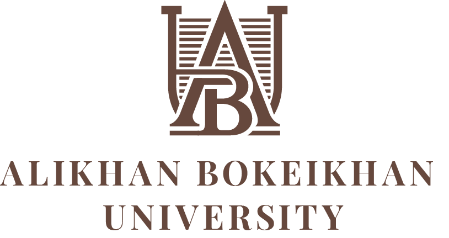 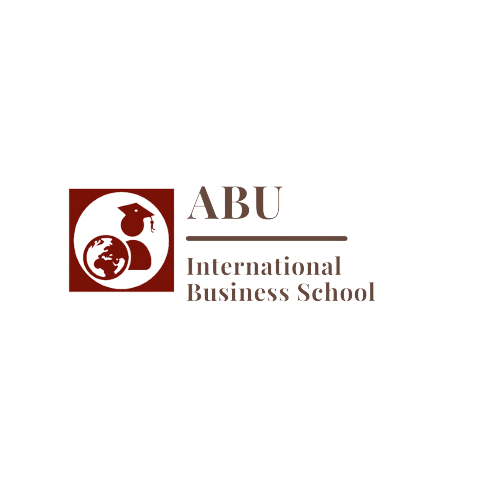 Уважаемые школьники, студенты, магистранты!Международная школа бизнеса Alikhan Bokeikhan University приглашает всех желающих принять участие в Школе предпринимательства ABU – 2024: «Использование технологий искусственного интеллекта в проектном менеджменте», 13-14 июня 2024 года (с 13.00 по времени Астаны), в дистанционном формате. Основная цель Школы – сформировать у участников Международной школы навыков по эффективному использованию новейших технологий искусственного интеллекта в проектной деятельности, управлению рисками внедрения ИИ в практику деятельности компаний. Модераторы: Благоев Веселин, директор Международной школа бизнеса Alikhan Bokeikhan University, профессор.Шустова Елена, проректор по международному сотрудничеству Alikhan Bokeikhan University, PhD, MBA Репман Елена, исследователь университета Никколо Кузано (Università degli Studi Niccolò Cusano, Rome, Italy), член совета директоров Итальянского отделения Международной Ассоциации Устойчивой Экономики (IASE Italy), член научного комитета лаборатории по Устойчивому развитию Института социальных, политических и экономических исследований EURISPES.  Сертифицированный руководитель европейских проектов (сертификация EU-Maps института ISIPM, Италия)Программа школы:Риски внедрения технологий ИИ в практику деятельности компанийНормативно-правовая база внедрения технологий ИИ: практика стран ЕСВозможности использования технологий ИИ в проектном менеджментеМетодология управления проектами в контексте последних изменений в ЕС.Всем участникам Международной школы будут выданы международные сертификаты (электронный формат).Участие в Международной школе по предпринимательству бесплатное.ВНИМАНИЕ!Всем участникам необходимо заранее зарегистрироваться для своевременного предоставления сертификатов!Форма регистрации: Срок подачи заявок – до 10 июня 2024 года. Заявка на участие в программе Международной школы по предпринимательству – 2024, необходимо направить по адресу: internationaloffice@abu.edu.kzВниманию координаторов: заявки от участников от одного вуза принимаются единым списком!Ссылка для участия в он-лайн семинарах будет направлена за сутки до начала проведения мероприятия на адрес электронной почты или номер WhatsApp.ФИО полностью на русском языке Электронный адресНомер мобильного телефон с указанием WhatsApp (для рассылки информации по семинару и ссылки для подключения)Место учебы/ работы